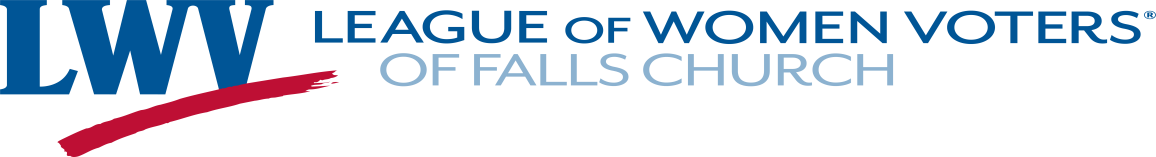 Noviembre 3, 2020 Elección General – Lo Que Necesita Saber En la boleta:    PresidenteSenador    Representante Elección especial del Consejo de la CiudadDos Enmiendas Constitucionales: Redistritación*  e Impuesto de Propiedad PersonalRegistro de Votantes:	La última fecha para registrarse es martes, Octubre 13.  Regístrese o verifique que este registrado al https://www.elections.virginia.gov/es/registro/ o https://www.vote411.org/es (se requiere una licencia o ID del DMV para completar el registro en línea).  (Si se ha mudado, incluso solo cambio de apartamento en el mismo edificio, hay que actualizar su registro)Como Votar por Adelantado (Las reglas cambiaron el 1 de julio 2020) VOTAR POR CORREO    Pide su boleta en línea ahora mismo alhttps://www.elections.virginia.gov/es/registro/ o https://www.vote411.org/es. También se puede enviar la aplicación por la boleta de voto ausente por correo. El Registrador comenzará a enviar las boletas al final de septiembre.  Fecha límite para requerir su boleta es Viernes, Octubre  23 a las 5 p.m.*Firma de testigo en el sobre de la boleta es requerido.*Votos enviados por correo deben ser fechados en o antes de Noviembre 3, y recibido en o antes de mediodía el viernes, Noviembre 6.2.     VOTE TEMPRANO EN PERSONA en la Oficina de Registro en el Ayuntamiento (300 Park Ave. 1r piso). Primer día para votar es Viernes, Septiembre 18, 8 a.m. para 5 p.m. (a no ser que este reducido si el ayuntamiento no está abierto). Dos Sábados abiertos para votación son Octubre 24 y Octubre 31 hasta las 5 p.m. (Ultimo día para votar temprano)Día de Elecciones: Centros de votación estarán abiertos en el Día de Elección, martes, Noviembre 3, desde las 6 a.m. hasta las 7 p.m.Cambios a las Leyes de Elección en Julio 1, 2020:Voto Ausente: Usted no necesita una justificación para votar temprano/votar ausente! Cualquier votante REGISTRADO puede votar ausente sin una excusa. Una firma de testigo es requerida en voto ausente enviado por correo en orden para que la boleta sea contada. Si usted está votando por primera vez usted tendrá que proveer prueba de una identificación válida cuando entregue su boleta. ID de Votante: ID con foto no está requerido. Las opciones de ID incluyen: tarjeta de votante registrado, licencia de conducir expirada (si la información está al día), un documento oficial reciente con su nombre y dirección (ejemplo, un recibo de utilidades). Si no tiene ningún ID, se puede firmar un documento afirmando su identidad y puedo votar con una boleta regular. Encuentre una lista de todos los tipos de ID aceptados: https://www.elections.virginia.gov/es/votar/votar-el-dia-de-las-elecciones/.El Día de Elecciones es un feriado oficial ahora en Virginia. Actualmente, no es feriado en la Ciudad de Falls Church. _____________________________________________*Enmienda Constitucional #1 RedistritaciónLa boleta incluye una propuesta de enmienda a la Constitución de Virginia, lo cual eliminaría la manipulación, estableciendo una Comisión de Redistritación transparente, dirigida por los ciudadanos, para redibujar los distritos legislativos. Los legisladores ya no serán las únicas voces determinando los distritos. Para mas información: https://www.vote411.org/es o https://www.onevirginia2021.org/ (solo en inglés). La Liga de Mujeres Votantes apoya un voto SI en la Enmienda #1 de Redistritación.